FICHE DE RENSEIGNEMENTS POUR LE DIAGNOSTIC DES ARBOVIRUSCENTRES DELOCALISES DE PREVENTION ET DE SOINSCentre de santé prescripteur : …………………………………………………………………………………………………………………………………………………….……Nom et prénom du patient : …………………………………………………………………                         Date de naissance : _____/_____/_____Sexe :       F     M                                        Lieu de contamination présumé : ………………………………...…………………..  Date de vaccination antiamarile : _____/_____/_____                               Notion de déplacement dans les 15 jours ayant précédé le début de maladie :        OUI            NONSi oui lieu (à préciser) : …………………………………………………………………………………………………………………………Analyse demandée : ………………………………………………………………………………….…………………………………………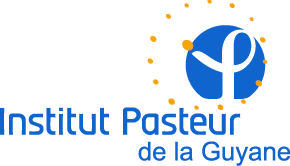 Centre National de Référence des arbovirus     Laboratoire associé  Dominique ROUSSET 	05 94 29 26 09 Séverine MATHEUS  	05 94 29 58 12    Antoine ENFISSI	  	05 94 29 51 13Télécopie		05 94 29 58 09